ПАТРИОТИЧЕСКОЕ ВОСПИТАНИЕ «Волонтеры Победы».  Встреча с ветераном Великой Отечественной войны Щербак Юрием Георгиевичем.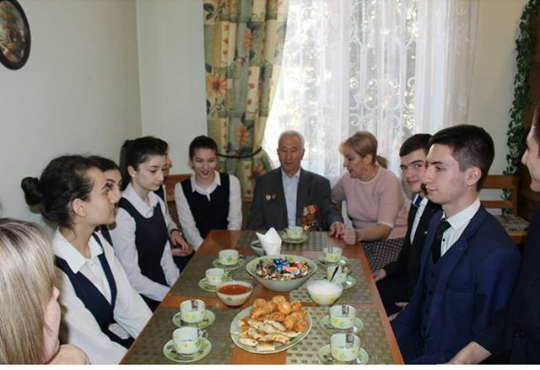  В нашей школе очень большое внимание уделяется патриотическому воспитанию. Современное общественное развитие России остро поставило задачу духовного возрождения нации. Особую актуальность этот вопрос приобрёл в сфере патриотического воспитания молодёжи. Программа патриотического и гражданского воспитания молодёжи всё чаще определяется как одна из приоритетных в современной молодёжной политике. Нам, педагогам, исключительно важно, каким будет человек будущего, в какой мере он освоит две важные социальные роли – роль ГРАЖДАНИНА и роль ПАТРИОТА.Решение множества проблем в жизни страны во многом зависит от уровня формирования гражданской позиции у подрастающего поколения, потребности в духовно-нравственном совершенствовании, уважения к историко-культурному наследию своего народа и всех народов России. События настоящего времени подтверждают, что нестабильность экономической сферы, социальная дифференциация общества, девальвация духовных ценностей оказали негативное влияние на общественное сознание большинства социальных и возрастных групп населения страны, резко снизили воспитательное воздействие российской культуры, искусства и образования как важнейших факторов формирования патриотизма. В общественном сознании получили широкое распространение равнодушие, цинизм, немотивированная агрессивность, неуважительное отношение к государству, национализм. Проявляется устойчивая тенденция падения престижа военной и государственной службы. Стала всё более заметной постепенная утрата нашим обществом традиционно российского патриотического сознания. Патриотизм ещё не стал в полной мере объединяющей основой общества. В этих условиях очевидна неотложность решения проблем воспитания патриотизма, как на уровне государства, так  и на уровне отдельно взятого образовательного учреждения. Патриотическое воспитание – это систематическая и целенаправленная деятельность по формированию у граждан высокого патриотического сознания, чувства верности своему Отечеству, готовности к  выполнению гражданского долга и конституционных обязанностей по защите интересов Родины. Патриотическое воспитание осуществляется в процессе социализации молодёжи в различных сферах жизнедеятельности общества путём участия в работе различного рода движений, акций, инициатив, мероприятий.В нашей школе сложилась комплексная система патриотического воспитания детей, которая включает различные направления для формирования у ребят чувства патриотизма. Проводятся мероприятия, посвященные памятным датам отечественной истории. Мощным фактором формирования патриотизма у наших школьников  является проведение военно-спортивной игры  «Зарница», встреч с тружениками тыла, смотров-конкурсов строевой песни, организация Уроков Мужества, экскурсий в краеведческие музеи, походов  по родному краю,работа кружков «Юный краевед», «Юный турист» и т.д.Так через народный фольклор, живопись, искусство ребята знакомятся с историей родного края. Используются такие формы работы, как выставки, конкурсы «Летопись моей семьи в истории страны», встречи с ветеранами войны и труда, походы, беседы. Первые уроки в День знаний посвящены Родине, героическим страницам её истории, культуре. Главной целью этих уроков является раскрытие учащимся смысла понятия «Любовь к Родине», воспитание у юных граждан чувств уважения и любви к Отечеству. Понимание сущности и значения государственных символов страны, уважительное отношение к ним формируется у воспитанников на уроках истории, ОБЖ,   в процессе внеклассной работы, во время проведения гражданских ритуалов, связанных с государственными символами Отечества.Всё выше сказанное  свидетельствует о необходимости продолжения работы, направленной на решение всего комплекса проблем патриотического воспитания программными методами, и об актуальности их реализации. Современное общественное развитие России остро поставило задачу духовного возрождения нации. Особую актуальность этот вопрос приобрёл в сфере патриотического воспитания молодёжи. Программа патриотического и гражданского воспитания молодёжи всё чаще определяется как одна из приоритетных в современной молодёжной политике. Нам, педагогам, исключительно важно, каким будет человек будущего, в какой мере он освоит две важные социальные роли – роль ГРАЖДАНИНА и роль ПАТРИОТА.Решение множества проблем в жизни страны во многом зависит от уровня сформированности гражданской позиции у подрастающего поколения, потребности в духовно-нравственном совершенствовании, уважения к историко-культурному наследию своего народа и всех народов России. События настоящего времени подтверждают, что нестабильность экономической сферы, социальная дифференциация общества, девальвация духовных ценностей оказали негативное влияние на общественное сознание большинства социальных и возрастных групп населения страны, резко снизили воспитательное воздействие российской культуры, искусства и образования как важнейших факторов формирования патриотизма. В общественном сознании получили широкое распространение равнодушие, цинизм, немотивированная агрессивность, неуважительное отношение к государству, национализм. Проявляется устойчивая тенденция падения престижа военной и государственной службы. Стала всё более заметной постепенная утрата нашим обществом традиционно российского патриотического сознания. Патриотизм ещё не стал в полной мере объединяющей основой общества. В этих условиях очевидна неотложность решения проблем воспитания патриотизма, как на уровне государства, так  и на уровне отдельно взятого образовательного учреждения. Патриотическое воспитание – это систематическая и целенаправленная деятельность по формированию у граждан высокого патриотического сознания, чувства верности своему Отечеству, готовности к  выполнению гражданского долга и конституционных обязанностей по защите интересов Родины. Патриотическое воспитание осуществляется в процессе социализации молодёжи в различных сферах жизнедеятельности общества путём участия в работе различного рода движений, акций, инициатив, мероприятий.В нашей школе сложилась комплексная система патриотического воспитания детей, которая включает различные направления для формирования у ребят чувства патриотизма. Проводятся мероприятия, посвященные памятным датам отечественной истории. Мощным фактором формирования патриотизма у наших школьников  является проведение военно-спортивной игры  «Зарница», встреч с тружениками тыла, смотров-конкурсов строевой песни, организация Уроков Мужества, экскурсий в краеведческие музеи, походов  по родному краю.Так через народный фольклор, живопись, искусство ребята знакомятся с историей родного края. Используются такие формы работы, как выставки, конкурсы «Летопись моей семьи в истории страны», встречи с ветеранами войны и труда, походы, беседы. Первые уроки в День знаний посвящены Родине, героическим страницам её истории, культуре. Главной целью этих уроков является раскрытие учащимся смысла понятия «Любовь к Родине», воспитание у юных граждан чувств уважения и любви к Отечеству. Понимание сущности и значения государственных символов страны, уважительное отношение к ним формируется у воспитанников на уроках истории, ОБЖ,   в процессе внеклассной работы, во время проведения гражданских ритуалов, связанных с государственными символами Отечества.Всё выше сказанное  свидетельствует о необходимости продолжения работы, направленной на решение всего комплекса проблем патриотического воспитания программными методами, и об актуальности их реализации. 